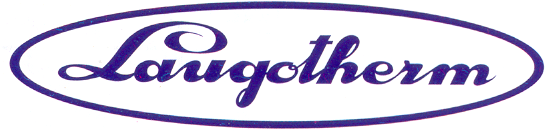 Návod na obsluhuSolárny regulátor CAMACSR1, SR2, SR3Výrobca:LAUGOTHERMKostolná-Záriečie 187913 04SlovenskoTel/Fax: 032/652 6767Mob.: 0905 343 125Solárny regulátor CAMACRegulátor je určený pre ovládanie teploty vody v jednom, dvoch alebo troch okruhoch ohrievanej v kolektoroch.Popis ovládacieho paneluOvládací panel solárneho regulátora CAMAC (obr.1) sa skladá z trojciferného displeja(16), ovládacích tlačidiel(13, 14, 15) a signalizačných LED(1, …, 12), ktorých význam je popísaný v tabuľke 1.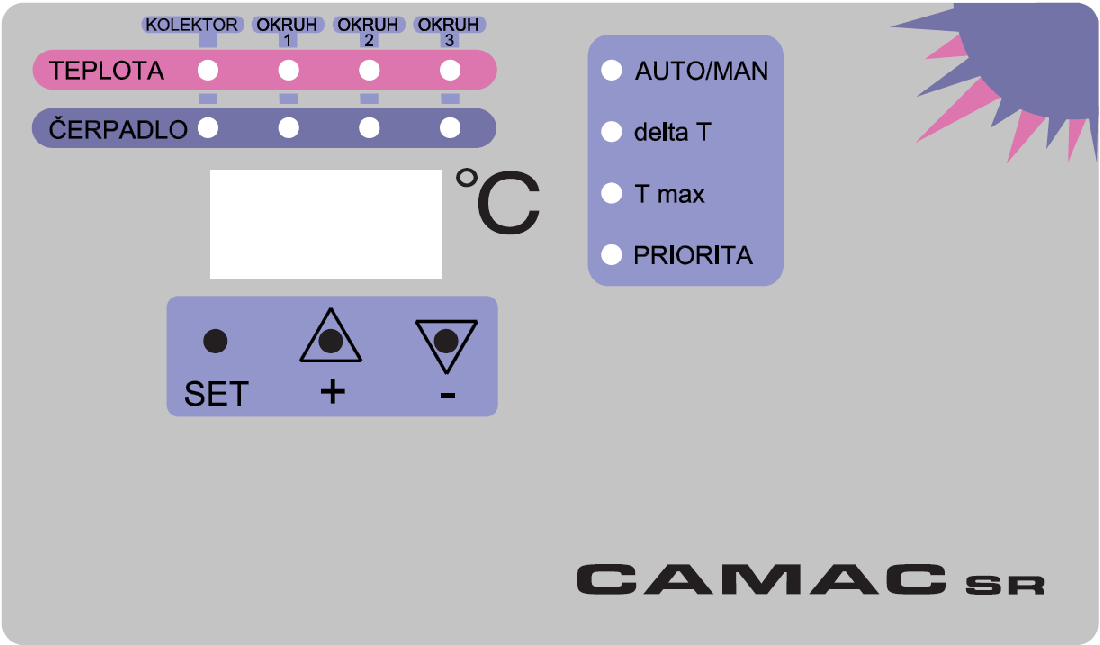 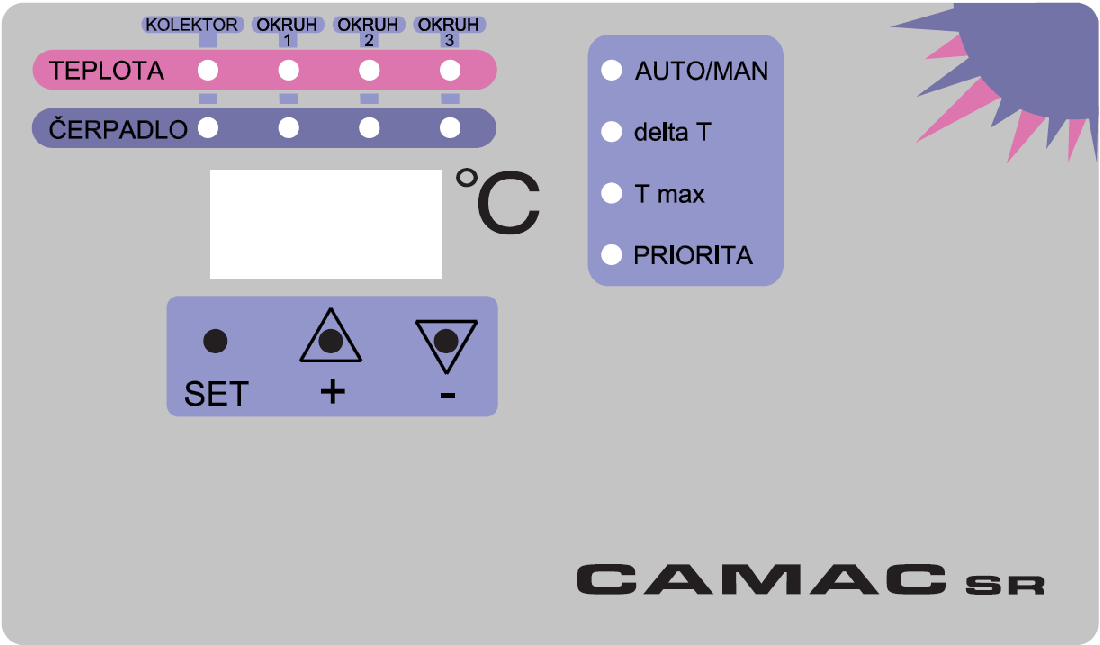 Obr.1. Ovládací panelTabuľka.1.  Popis významu signalizačných LEDNastavovací režimNastavovací režim slúži na nastavenie parametrov ohrevu vody v jednotlivých okruhoch. Prechod do tohto režimu sa realizuje stlačením tlačidla SET(13) a je indikovaný blikaním zobrazených hodnôt na trojcifernom displeji(16). Počas práce v nastavovacom režime solárny regulátor SAMAC pracuje podľa aktuálne nastavených parametrov bez prerušenia regulácie ohrevu vody.Stláčaním alebo držaním tlačidla  (14) sa zvyšuje zobrazená hodnota až po maximálnu nastaviteľnú hodnotu a stláčaním alebo držaním tlačidla  (15) sa znižuje až po minimálnu nastaviteľnú hodnotu.Postup pri nastavovaní parametrov:stlačiť tlačidlo SET(13). Rozsvietia sa signalizačné LED(1) a (10) a na displeji(16) sa zobrazí hodnota rozdielu teploty kolektora a ohrievanej vody, pri ktorom sa zaháji jej ohrev (nastavia sa trojcestné ventily a spustí sa čerpadlo spustí sa čerpadlo).tlačidlami (14) a  (15) nastaviť požadovanú hodnotustlačiť tlačidlo SET(13). Zobrazená hodnota sa zapíše do vnútornej EEPROM pamäte regulátora, rozsvietia sa signalizačné LED(2) a (12) a na displeji(16) sa zobrazí priorita okruhu 1.tlačidlami  (14) a  (15) nastaviť požadovanú hodnotu priority okruhu. Význam tejto hodnoty je vysvetlený v tabuľke 2.stlačiť tlačidlo SET(13). Zobrazená hodnota sa zapíše do vnútornej EEPROM pamäte regulátora, rozsvietia sa signalizačné LED(2) a (11) a na displeji(16) sa zobrazí maximálna hodnota teploty, na ktorú sa má zohriať voda v okruhu 1.tlačidlami  (14) a  (15) nastaviť požadovanú maximálnu hodnotu teploty vody okruhu 1stlačiť tlačidlo SET(13). Zobrazená hodnota sa zapíše do vnútornej EEPROM pamäte regulátora, rozsvietia sa signalizačné LED(2) a (10) a na displeji(16) sa zobrazí hodnota teploty, o ktorú musí klesnúť teplota vody ohriatej na nastavenú maximálnu hodnotu, aby začal jej opätovný ohrev v okruhu 1.stlačiť tlačidlo SET(13). Zobrazená hodnota sa zapíše do vnútornej EEPROM pamäte regulátora, rozsvietia sa signalizačné LED(3) a (12) a na displeji(16) sa zobrazí priorita okruhu 2.tlačidlami  (14) a  (15) nastaviť požadovanú hodnotu priority okruhu. Význam tejto hodnoty je vysvetlený v tabuľke 2.stlačiť tlačidlo SET(13). Zobrazená hodnota sa zapíše do vnútornej EEPROM pamäte regulátora, rozsvietia sa signalizačné LED(3) a (11) a na displeji(16) sa zobrazí maximálna hodnota teploty, na ktorú sa má zohriať voda v okruhu 2.tlačidlami  (14) a  (15) nastaviť požadovanú maximálnu hodnotu teploty vody okruhu 2stlačiť tlačidlo SET(13). Zobrazená hodnota sa zapíše do vnútornej EEPROM pamäte regulátora, rozsvietia sa signalizačné LED(3) a (10) a na displeji(16) sa zobrazí hodnota teploty, o ktorú musí klesnúť teplota vody ohriatej na nastavenú maximálnu hodnotu, aby začal jej opätovný ohrev v okruhu 2.stlačiť tlačidlo SET(13). Zobrazená hodnota sa zapíše do vnútornej EEPROM pamäte regulátora, rozsvietia sa signalizačné LED(4) a (12) a na displeji(16) sa zobrazí priorita okruhu 3.tlačidlami  (14) a  (15) nastaviť požadovanú hodnotu priority okruhu. Význam tejto hodnoty je vysvetlený v tabuľke 2.stlačiť tlačidlo SET(13). Zobrazená hodnota sa zapíše do vnútornej EEPROM pamäte regulátora, rozsvietia sa signalizačné LED(4) a (11) a na displeji(16) sa zobrazí maximálna hodnota teploty, na ktorú sa má zohriať voda v okruhu 3.tlačidlami  (14) a  (15) nastaviť požadovanú maximálnu hodnotu teploty vody okruhu 3stlačiť tlačidlo SET(13). Zobrazená hodnota sa zapíše do vnútornej EEPROM pamäte regulátora, rozsvietia sa signalizačné LED(4) a (10) a na displeji(16) sa zobrazí hodnota teploty, o ktorú musí klesnúť teplota vody ohriatej na nastavenú maximálnu hodnotu, aby začal jej opätovný ohrev v okruhu 3.stlačiť tlačidlo SET(13). Zobrazená hodnota sa zapíše do vnútornej EEPROM pamäte regulátora, ukončí sa nastavovací režim a regulátor prejde do pracovného režimu.Tabuľka.2.  Závislosť  poradia ohrevu  na prioritePracovný režimPo pripojení solárneho regulátora SAMAC do elektrickej siete sa spustí jeho vnútorná diagnostika, čo je signalizované výpisom - - - na trojcifernom displeji(16). Po ukončení diagnostiky automaticky prechádza do pracovného režimu s automatickým riadením čerpadla, čo je signalizované rozsvietením LED AUTO/MAN(9). V tomto režime prostredníctvom pripojených snímačov teploty cyklicky sníma teplotu kolektora a teplotu ohrievanej vody v jednotlivých okruhoch a vypisuje ju na displej(16). Ktorá z meraných teplôt je aktuálne zobrazená, signalizujú LED (1), (2), (3) a (4). V prípade, ak je teplota kolektora vyššia o hodnotu nastavenú v kroku b) nastavovacieho režimu (štandardne 5 °C) ako teplota ohrievanej vody v okruhu s najvyššou prioritou a súčasne teplota vody v tomto okruhu nedosahuje nastavenú maximálnu hodnotu, nastavia sa trojcestné ventily tak aby umožňovali cirkuláciu teplonosného média do tohto okruhu a spustí sa čerpadlo zabezpečujúce túto cirkuláciu. Toto je signalizované rozsvietením signalizačných LED (5) – čerpadlo v chode a jednej z LED (6), (7) alebo (8) v závislosti na vyhrievanom okruhu. Po vyhriatí vody na nastavenú teplotu riadiaci cyklus pokračuje riadením ohrevu vody v okruhu s nasledujúcou prioritou.Počas servisného zásahu je možné spustiť čerpanie teplonosného média bez ohľadu na nastavené regulačné parametre. Prepnutie do tzv. manuálneho riadenia čerpadla sa realizuje súčasným stlačením tlačidiel (14) a (15) v pracovnom režime regulátora. Po stlačení týchto tlačidiel sa spustí čerpadlo a začne čerpať teplonosné médiu do okruhu 1. Návrat do automatického riadenia čerpadla podľa zadaných parametrov sa realizuje opätovným súčasným stlačením tlačidiel (14) a (15).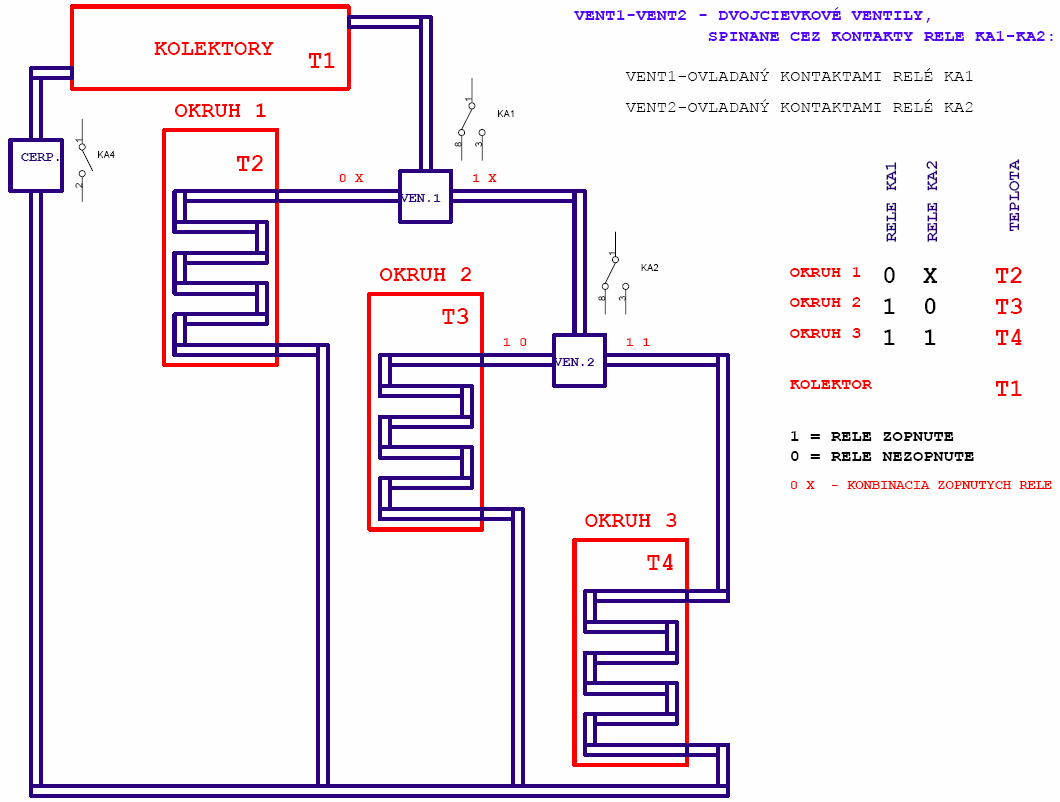 PripojenieObr. 2. Hydraulická schéma - 3 okruhyObr. 3. Schéma pripojenia externých prvkov – 3 okruhy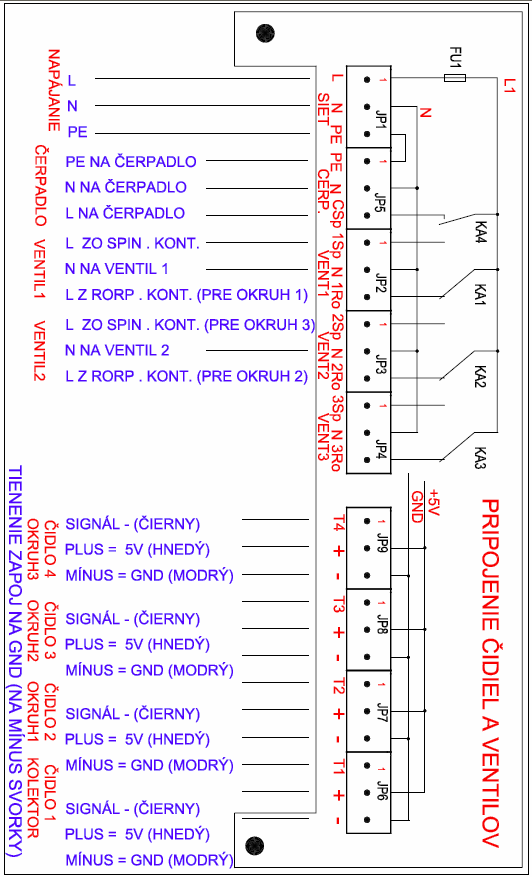 5.  Zobrazovanie chýbDisplej zobrazuje  EO    bliká LED  /1/ a nezobrazuje teploty okruhovprehriate čídlo kolektora nad 135 Coodpojený prípadne prerušený kábel čidla kolektora alebo poškodené čidloDisplej zobrazuje E1, E2 alebo E3    bliká príslušná LED /2,3,4/poškodené čidlo okruhu, odpojený alebo prerušený kábel čidla okruhu6.  Technické údajespôsob zobrazenia údajov:	trojciferný sedem segmentový LED displejpočet snímačov teploty:	Typ SR-1  2 ks          /čidiel/                                  SR-2  3 ks                                                       SR-3  4 ksrozsah meraných teplôt:	-50 °C až +130 °Cmax. prehriatie snímačov:      180 oCpresnosť merania teploty:	± 1 °Cnapájacie napätie:		230 V / 50 Hzvlastná spotreba:		max  1.9 VAzaťažiteľnosť výstupov:	230 V / 2Arozsah pracovných teplôt:	0 °C ÷ 60 °Celektrické krytie:                     I P  30rozmery  Š x V x H                 190x115x45mmhmotnosť                                 400 – 450 g  hodnoty poistiekpre vlastné riadenie:               250 V     T 150 mApre výstupy:                            250 V     T  4 APOZORVodiče snímačov /čidiel/ teploty je potrebné pripojiť do zodpovedajúcich svoriek podľa schémy pripojenia externých prvkov /SIGNÁL- čierny, PLUS- hnedý, MÍNUS – modrý a tienenie/, v opačnom prípade sa môže snímač /čidlo/ teploty poškodiť!Snímače /čidlá/ doporučujeme predĺžiť káblom LIYCY 3x0,34 CEPri montáži treba dodržiavať príslušné a platné elektrotechnické aj bezpečnostné STN:STN 33 2000-4 -41:2007ňSTN 34 2130STN 34 2180Záručné podmienkyNa riadiacu jednotku CAMAC SR  platí záruka 24 mesiacov od uvedenia do prevádzky, najviac 25 mesiacov od jej zakúpenia.Užívateľ stráca nárok na záručnú opravu, ak zistené závady boli zapríčinené nesprávnym  zapojením.LEDREŽIMREŽIMLEDpracovnýnastavovací1na displeji teplota kolektoranastavovanie rozdielu hodnoty teploty kolektora a ohrievanej vody, pri ktorom sa zaháji jej ohrev (nastavia sa trojcestné ventily a spustí sa čerpadlo)2na displeji teplota vody v okruhu 1nastavovanie parametrov okruhu 13na displeji teplota vody v okruhu 2nastavovanie parametrov okruhu 24na displeji teplota vody v okruhu 3nastavovanie parametrov okruhu 35čerpadlo v chode (súčasne svieti niektorá z LED 6, 7 alebo 8)––6ohrev vody v okruhu 1––7ohrev vody v okruhu 2––8ohrev vody v okruhu 3––9riadenie čerpadla v automatickom režime––10––11––12––prioritaprioritaprioritaporadie ohrevuporadie ohrevuporadie ohrevuokruh 1okruh 2okruh 3okruh 1okruh 2okruh 3111123112123113123122123123123133123222123223123233123333123121132131132132132232132212213213213313213323213221231231231331231332231211312311312312312322312321321